SKEMA PEMARKAHANPEPERIKSAAN PERCUBAAN SPM FIZIK KERTAS 2 2018 (MPSM KELANTAN)BAHAGIAN ABAHAGIAN BBAHAGIAN CNo SoalanNo SoalanSkema jawapanMarkahJum mkh1(a)          Ketebalan duit syiling 50 sen.11(b)0.01 mm11 (c) (i)Racet11      (ii)Memastikan rahang tidak mengenakan tekanan yang berlebihan pada objek yang diukur11JUMLAH442(a)Gelombang yang arah getaran zarah-zarah mediumnya berserenjang dengan arah perambatan gelombang11(b)M1 – jarak antara 2 garis berturutan dalam kawasan air cetek < air dalamM2 – arah gerakan gelombang di air dalam menjauhi garis normal dan arah gerakan berserenjang dengan muka gelombang. Jarak antara 2 garis berturutan adalah sama dengan gelombang tuju.112(c) ( v1  /  1 ) =  ( v2  /  2 )     ( 4.0 ms-1 / 2 m ) =  ( 9.0 ms-1 /  2 )                      2 = 4.5 m112Jumlah53(a)Pembelahan (nukleus)11(b)(i)92 = 56 + x // 92 – 56 // 36         1 + 235 = 141 + Y + 3 // 236 – 144 // 9211   (ii)E = mc2   =236.0529 – 235.86653 /  (0.18637) (1.66 x 10-27) (3 x 108)2   = 2.78 x 10-11 J112(c) -menggunakan grafit untuk mengurangkan laju neutron-menggunakan boron untuk menyerap neutron112Jumlah64(a) Termistor11(b)(i)  x  6V= 1V 112   (ii)6V – 1V = 5V1   1     (iii)       //  = 5.0 x 10-4 A    1  1(c) RQ berkurangan // VXY berkurangan VYZ > Vtapak //   arus tapak (Ib) terhasil112JUMLAH75(a)  Jisim x halaju11(b)(i)  0 kg m s-1 (Jawapan dan unit yang betul)11        (ii)0 = 0.5(40) + 50 (vp)vp = - 0.4 m s-1    112   (iii)0 kg m s-1 11(c) (i)Jumlah momentum sebelum lontaran/letupan = Jumlah momentum selepas lontaran/letupan11    (ii)Prinsip Keabadian Momentum11   (iii)Tiada daya luar bertindak pada sistem itu11JUMLAH86(a)Magnet sementara // bersifat magnet bila ada arus, hilang sifat magnet bila tiada arus11(b)(i)Rajah 6.2 > Rajah 6.1 // sebaliknya14(ii)Rajah 6.2 > Rajah 6.1 // sebaliknya1(iii)Rajah 6.2 > Rajah 6.1 // sebaliknya1(c)(i)Ketebalan bertambah, kekuatan medan magnet bertambah1(ii)Kekerasan spring berkurang, kepekaan bertambah // sebaliknya11(d)M1  Mudah untuk dimagnetkan / dinyahmagnetkanM2  Jimat tenaga // lebih peka 22JUMLAH87(a)1 per panjang fokus // 11(b)(i) // 50 cm //  // 0.5 m // 12(ii) // 5 cm //  // 0.05 m // 1(c)(i)Menghasilkan imej sahih // Menumpukan cahaya13(ii)Lebih banyak cahaya memasuki kanta // imej lebih cerah1(iii)Pembesaran imej besar // Imej diperbesarkan // fo > fe1(d) (i)besar Pembesaran imej besar 112(ii)fo + feImej paling tajam // pelarasan normal112JUMLAH108(a)Jumlah tenaga yang diperlukan bagi 1 kg jisim untuk menaikkan suhu sebanyak 1 0C.11(b)(i)-asbestos-mengelakkan haba terbebas ke persekitaran / penebat haba yg baik112(b)(ii)- minyak- sentuhan terma yang baik // membenarkan pengaliran haba yang baik // konduktor haba yang baik112(b)(i)-kain felt-mengelak haba terbebas ke persekitaran / penebat haba yang baik112(c)(i)Rajah 8.1:P x t = m x c x Өc = P x t      m x  Өc = 200 x 300       1 x 63    =  952.38 J kg -1 0C -1112(c)(ii)Rajah 8.2:P x t = m x c x Өc = P x t      m x  Өc = 200 x 300       1 x 40    =  1500 J kg -1 0C -1112(d)Rajah 8.111Jumlah1212No SoalanNo SoalanSkema jawapanMarkahJum mkh9(a)Jisim per isipadu11(b)(i)1.Kedalaman lubang Rajah 9.2 > Rajah 9.12.Jarak pancutan air Rajah 9.2 > Rajah 9.13.Tekanan air Rajah 9.2 > Rajah 9.11113(b)(ii)(a) Kedalaman lubang bertambah, tekanan bertambah(b) tekanan bertambah, jarak pancutan air bertambah11(c)1. Daya kecil dikenakan pada omboh A menghasilkan tekanan.2.Tekanan akan dipindahkan ke seluruh bahagian cecair secara sama rata3.Tekanan yang bertindak pada omboh B menghasilakn daya output.4.Disebabkan luas permukaan omboh B > daripada omboh A, maka daya output pada omboh B juga lebih besar.11114111111111110JUMLAH20No SoalanNo SoalanSkema jawapanMarkahJum mkh10(a)Gelombang membujur / gelombang mekanikal11(b)(i)1.  Amplitud getaran Rajah 10.2 lebih tinggi2.  Nilai puncak Rajah 10.2 lebih tinggi3.  Kenyaringan bunyi Rajah 10.2 lebih tinggi4.  Semakin bertambah amplitud semakin bertambah nilai puncak // berkadar langsung5.  Semakin bertambah kenyaringan bunti semakin bertambah amplitud gelombang // berkadar langsung111115(c)(i)1. Suara dari guru menggetarkan molekul udara2. Molekul udara mengalami  mampatan / Rajah3. Molekul udara mengalami regangan/ Rajah4. Tenaga bunyi dipindahkan kepada murid11114(d) 111111111     110JUMLAH2011(a)Daya yang melawan gerakan jasad 11(b)   (i)sin 450 = Wx               W   Wx = W sin 450   Wx = 40 sin 450   Wx =  28.28 N112        (ii)Fn = 28.8 -20  = 8.28 N11       (iii)F = maa = F     m   = 8.28        2   =  4.14 ms-2112(c)Blok kayu itu menuruni landasan keranaWx > daya geseranDaya bersih tidak sifar // daya tidak dalam keseimbangan Blok kayu pegun keranaWx = daya geseranDaya bersih sifar / daya dalam keseimbangan11114(d)222221012(a)(i)d.g.e14(ii)Voltan hilang / ’drop voltage’ // intangan dalam14(iii)M1 Mentol Z menyala dengan malapM2 voltan merentasi mentol < 6 V // voltan merentasi mentol       4.8 V114(b)M1  I =  / 1.25 AM2  E = VIt = 2.4 x 1.25 x 5 x 60M3  900 J1113(c)M1 dua mentol dipasang siri  (2 pasang mentol sesiri)M2 Setiap pasangan mentol dipasang selariM3 Jumlah voltan bagi 2 mentol dalam siri adalah 4.8V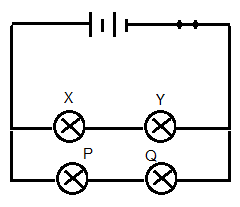                                                         Terima tanpa label dan suis1113(d)M1 injak naikM2 menghasilkan voltan tinggi melalui kabel // Arus kecil dalam       kabel // mengurangkan kehilangan tenaga / kuasa dalam          kabelM3 injak turunM4 menurunkan voltan M5 aluminiumM6 rintangan kecil // Kurang kehilangan tenaga / kuasa // tidak       mudah berkarat // ringanM7 rendahM8 Tidak mudah mengembang semasa hari panas // sebaliknyaM9  LM10  kerana ......111111111110JUMLAH JUMLAH JUMLAH 20 M